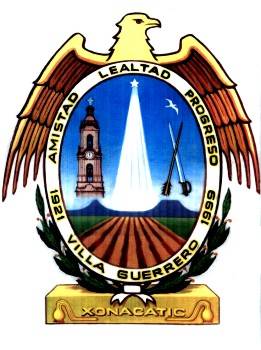 H. AYUNTAMIENTO CONSTITUCIONAL VILLA GUERRERO, JAL DIRECCIÓN DE SERVICIOS PÚBLICOS REGISTRO CIVIL. SERVICIO REQUISITOS COSTORegistros de nacimientos. Certificado de nacimiento (expedido por el Hospital o la secretaría de salud). Presentarse con el bebé Actas de nacimiento de los padres o en su caso si están casados al civil, Acta de matrimonio Identificación oficial de los padres Cartilla de Vacunación Comprobante de domicilio Dos testigos mayores de edad, con copia de identificación oficial. Se paga en hacienda municipalRegistro extemporáneo de nacimiento. Los mismos que en el término de ley Pago de multa por extemporaneidad 2 constancias de inexistencia de acta de nacimiento: una del municipio donde nació la persona y otra de la dirección estatal del registro civil. Se paga en hacienda municipalRegistro de matrimonio. Haber recibido el Curso prematrimonial civil en el DIF ambos contrayentes Copias certificadas recientes de Acta de nacimiento de los pretendientes Clave curp Análisis prenupciales no mayor a 15 días del día de la fecha de la boda Certificado médico de salud expedido por instituciones de salud pública (no hospitales particulares) Un testigo mayor de edad por cada uno de los contrayentes Se paga en hacienda municipalNOTA: en caso de que alguno de los cónyuges haya estado casado con anterioridad, deberán presentar además de los requisitos anteriores. NOTA: en caso de que alguno de los pretendientes sea extranjero debe presentar. Comprobante de domicilio de cada contrayente Identificación y copia de identificación oficial de cada uno de los contrayentes Cartilla de salud del hombre y de la mujer Si alguno de los contrayentes es registrado fuera del municipio, presentar carta de soltería del lugar de nacimiento. ° Copia certificada de sentencia de nulidad de matrimonio, sentencia de divorcio de acta de defunción del cónyuge según sea el caso. ° Acta de nacimiento original apostillada y traducida Copia del pasaporte y de la forma migratoria, acreditando su legal estancia en el país. Se paga en hacienda municipalRegistro de reconocimiento Acta de nacimiento de los padres Acta del menor Acta de nacimiento de la persona que lo va a reconocer Dos testigos mayores de edad Identificación con fotografía de padres, reconocedor y testigos Comprobante de domicilio del reconocedor. Se paga en hacienda municipalRequisitos extra según la edad del Reconocido: ° En caso de ser menor de 14 años de edad. ° En caso de ser mayor de 14 y menor de 16 años de edad. ° En caso de ser mayor de 16 años. Consentimiento del representante legal del menor. Consentimiento del menor y consentimiento de su representante legal. Solo necesario el consentimiento del reconocido. Se paga en hacienda municipalRegistros de inscripción Acta debidamente apostillada Acta traducida por un perito traductor autorizado (art. 18 del Reglamento del Registro civil del estado de Jalisco. Constancia que acredite la nacionalidad mexicana. Identificación oficial. Se paga en hacienda municipal